Авария с погибшим09.06.2022 года в 14 час 35 мин на пульт связи пожарно-спасательного отряда  № 40 (м.р. Сергиевский) государственного казенного учреждения Самарской области «Центр по делам гражданской обороны, пожарной безопасности и чрезвычайным ситуациям» по системе 112 поступило сообщение о ДТП с пострадавшими на 1084 км трассы М-5. На место вызова был направлен дежурный караул ПСО №40 ПСЧ №109 в количестве 4 человек личного состава на автомобиле первой помощи (АПП). Также к месту происшествия были направлены бригада медицинской скорой помощи и экипаж ГИБДД района. По прибытии к  месту вызова, при проведении разведки было установлено, что произошло попутное столкновение 2 автомобилей: легковой а/м ВАЗ 2115 и грузовая фура Scaniа. Водитель автомобиля ВАЗ 2115 1997 г.р. и пассажир (девочка) 2013 г.р. госпитализированы в Сергиевскую ЦРБ, пассажир 2008 г.р. погиб. Водитель фуры не пострадал. Пожарные-спасатели провели аварийно-спасательные работы: деблокирование погибшего и отключение АКБ.Уважаемые участники дорожного движения!Государственное казенное учреждение Самарской области «Центр по делам гражданской обороны, пожарной безопасности и чрезвычайным ситуациям» напоминает вам о необходимости соблюдать установленные правила дорожного движения и скоростной режим. Помните: автомобиль – это средство повышенной опасности и, управляя им, вы берете на себя большую ответственность! Не забывайте о том, что от вас зависят здоровье и жизни других людей. Если вы стали свидетелем или участником ДТП, обращайтесь по телефону «01», «101» или по единому номеру вызова экстренных оперативных служб «112».Инструктор противопожарной профилактики ПСО № 40                            Анна Земскова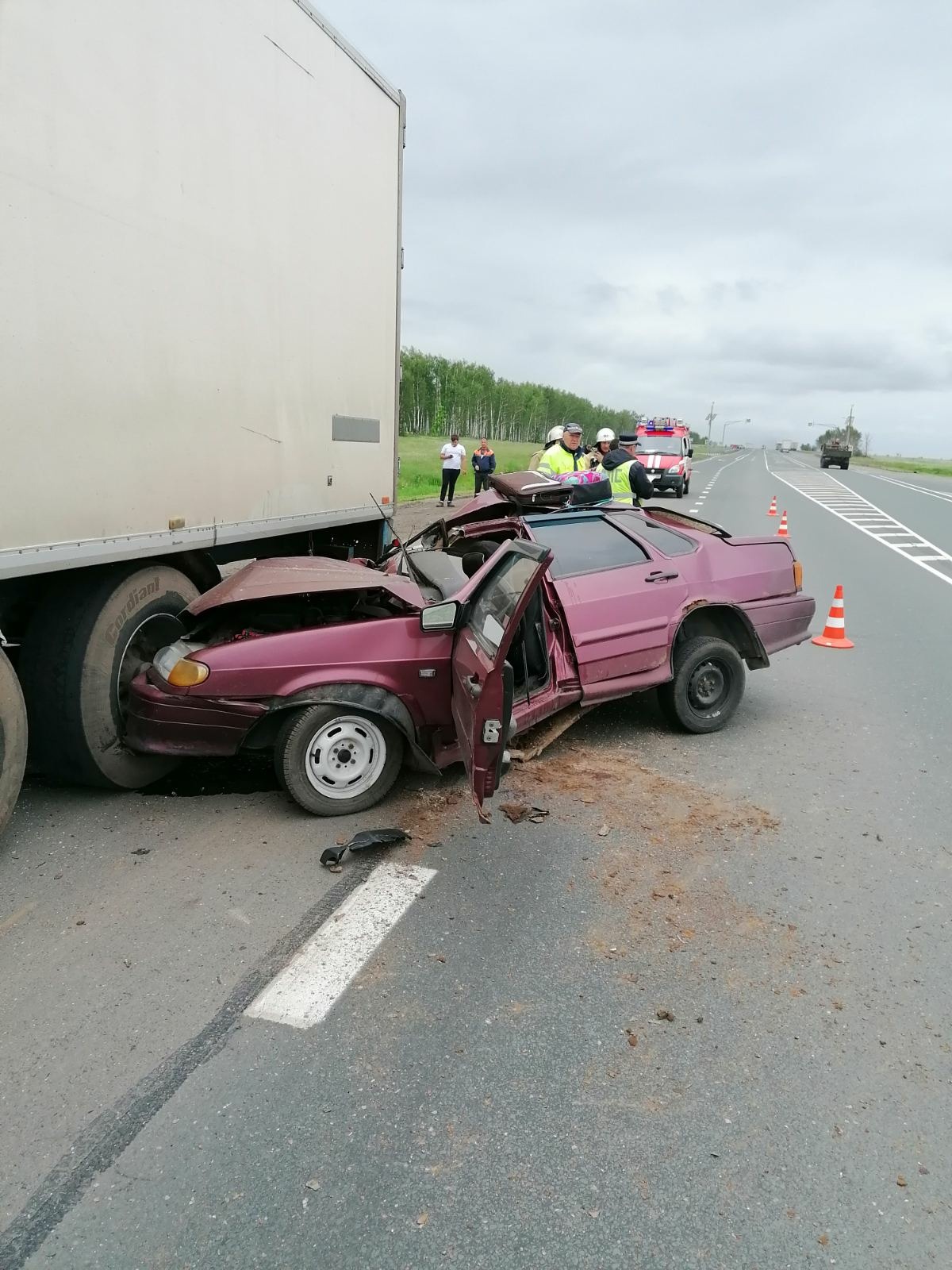 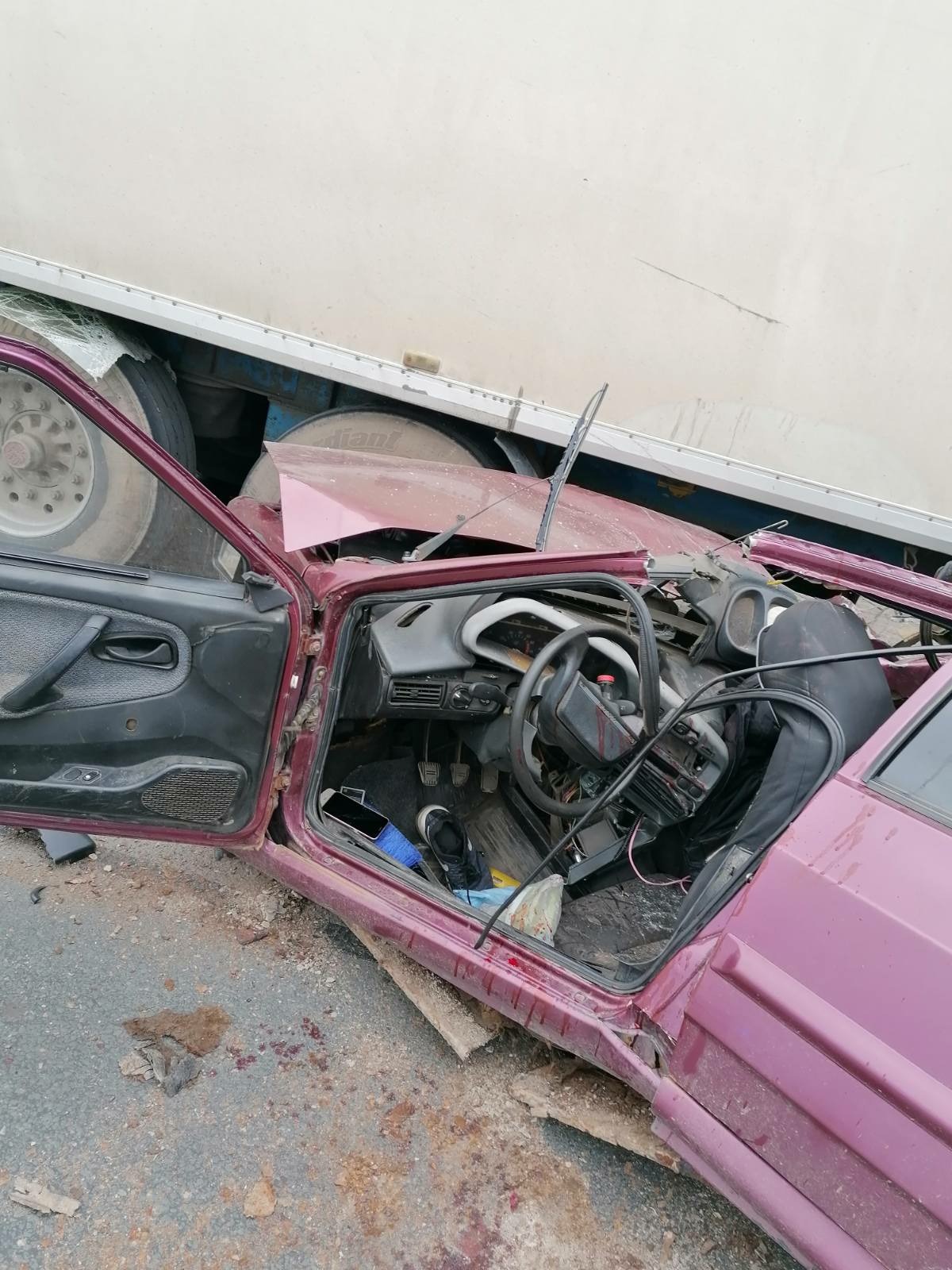 